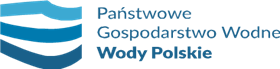 Oznaczenie sprawy: WR.ROZ.2810.135.2022 		          Załącznik nr 7 do SWZ……………………………………	nazwa i adres WykonawcyOŚWIADCZENIEskładane na podstawie art. 108 ust. 1 pkt. 5 ustawy z dnia 11 września 2019r. – Prawo zamówień publicznych (Dz. U. z 2021 r. poz. 1129 z późn. zm.)
W związku z ubieganiem się o udzielenie zamówienia na wykonanie zadania pn.: Dostawy materiałów budowlanych oraz chemii budowlanej na potrzeby RZGW we Wrocławiu,  część……………….  oświadczam, że:* nie należę do tej samej grupy kapitałowej co Wykonawcy, którzy złożyli odrębne oferty w niniejszym postępowaniu* należę do tej samej grupy kapitałowej co następujący Wykonawcy, którzy złożyli odrębne oferty w niniejszym postępowaniu:……………………………………………………………………………………………………………………………………………………………….* w załączeniu przekazuję dokumenty lub informacje potwierdzające przygotowanie oferty niezależnie od innego wykonawcy należącego do tej samej grupy kapitałowejMiejsce i data sporządzenia:(dokument musi zostać podpisany przez umocowanego przedstawiciela wykonawcy zgodnie z art. 63 ust. 1 ustawy PZP)* niepotrzebne skreślić lub usunąć